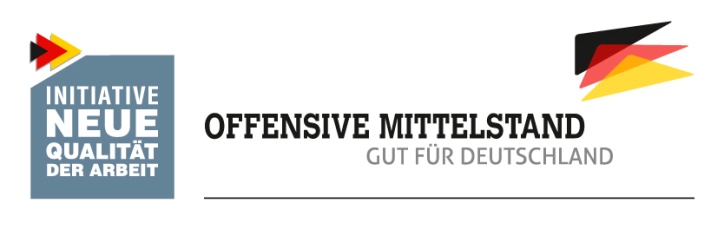 UrkundeBerater/in Offensive MittelstandHerr Max MustermannMusterstraße 000000 Musterstadthat an dem Seminar zur Qualifizierung
„Berater/in Offensive Mittelstand“ am 00.00.0000in Musterstadt teilgenommen. Ein/e „Berater/in Offensive Mittelstand“ ist autorisiert, den Check „Guter Mittelstand – Erfolg ist kein Zufall“ in der Beratung einzusetzen, sie/er kooperiert mit anderen Beratern in Fragen, die nicht zu ihrem/ seinem Kompetenzprofil gehören, und kann das Seminar für Unternehmer der „Offensive Mittelstand – Gut für Deutschland“ durchführen. Ein/e „Berater/in Offensive Mittelstand“ ist berechtigt, zwei Jahre lang auf die Teilnahme an dem oben genannten Seminar hinzuweisen und wird auf der Liste „Berater Offensive Mittelstand“ geführt. 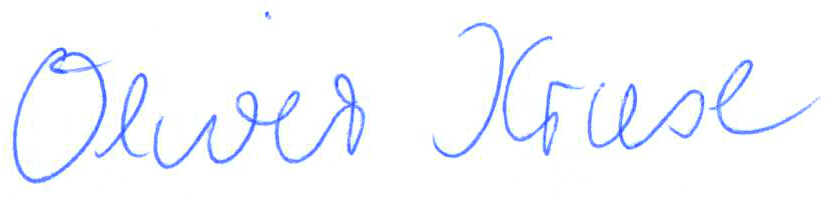 Dozentin/Dozent
des SeminarsLeitungskreis der 
Offensive Mittelstand